Základní škola Vítějeves, okres SvitavyPreventivní programŠkolní rok 2023/2024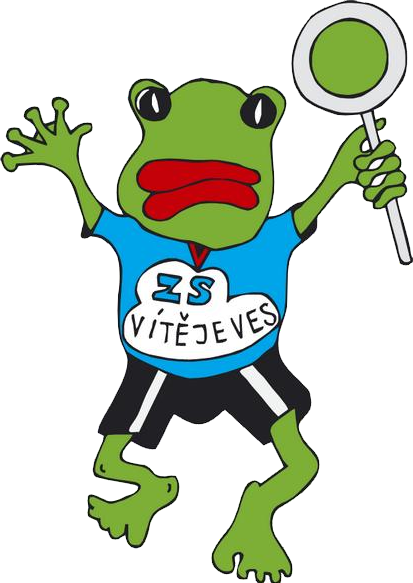 Vypracovala: Mgr. Nikol KřížováSchválila: Ing. Magdalena LidmilováÚvodPreventivní program školy je dlouhodobý dokument, který je součástí ŠVP a jeho cílem je vytvořit pozitivní klima školy s minimem kázeňských problémů a rizikového chování ve škole i mimo školu.Školní preventivní program vychází z následujících materiálů:Školní preventivní strategie,Metodický pokyn MŠMT k prevenci a řešení šikany ve školách a školských zařízení, 
č.j. 21149/2016,Metodické doporučení k primární prevenci rizikového chování u dětí, žáků a studentů ve školách 
a školských zařízení, č. j. 21291/2010 – 28,Vyhláška MŠMT ČR č. 179/2016 Sb.Základní údaje o školeSoučasný stav ve škole S problematikou rizikového chování dětí se potýká celá společnost. Projevy rizikového chování se v dnešní době začínají objevovat již u dětí, které přichází z mateřských škol na základní školu. Z našeho pohledu pedagogů je důležité zahájit prevenci rizikového chování právě v době základní školní docházky. Naším cílem je poskytnout žákům co nejvíce informací o problematice všech projevů rizikového chování, které se jim snažíme podat přiměřeně k jejich věku. Náš školní vzdělávací program nese jméno Škola má zelenou a řídíme se jím od 1. 9. 2020.Nejčastěji řešenými problémy na naší škole jsou:používání vulgarismů,použití mobilních telefonů ve škole i přes zákaz,neuposlechnutí pokynů učitele,časté zapomínání domácích úkolů a školních pomůcek.Cíle programuCíle preventivního programu vycházejí z aktuální situace, hlavním cílem je předcházet jakémukoliv rizikovému chování žáků.Komu je preventivní program určenŠkolní preventivní program je vypracován pro potřeby naší školy. Je určen všem žákům, jejich rodičům, pedagogickým i nepedagogickým pracovníkům, a také pracovníkům institucí, kteří se budou podílet na jeho realizaci. Preventivní program S primární prevencí rizikového chování se žáci naší školy setkávají jak ve výuce (převážně v předmětech výchovného charakteru), tak také při účasti různých besed a programů na různá témata rizikového chování.  Součástí výuky a chodu naší školy jsou také preventivní bloky, které se uskutečňují v jednotlivých měsících.6.1 Ve výuce6.2 Besedy6.3 Preventivní blokyMetody a formy práce využívané v oblasti prevence rizikového chování Preventivní program probíhá za využití následujících metod a forem práce:přednášky, besedy,interaktivní semináře, diskuze,výklad,modelové situace,dramatizace, scénky,dotazníky,hry a hraní rolí.Volnočasové aktivityPři plánování a realizaci volnočasových aktivit spolupracují naši pedagogičtí pracovníci nejen spolu, ale také s rodiči žáků. Naše škola realizuje tyto volnočasové aktivity:zájmové kroužky – 6 kroužků a 1 nepovinný předmět,Halloween,setkání u vánočního stromu,předávání vánočních přání,Tříkrálová sbírka,školní besídka. Škola využívá aktuálních nabídek besed, filmových a divadelních představení, sportovních i jiných akcí konaných během školního roku v dostupném okolí školy. Ve škole funguje také školní knihovna, kde si mohou žáci vypůjčit knihy různých žánrů a témat. Žákům je zprostředkována nabídka nových knih z nakladatelství Fragment, Albatros, Svojtka a dalších.Žáci s SPU na naší školeŽáci s SPU jsou na naší škole integrováni v běžných třídách, učitelé s nimi pracují podle individuálních vzdělávacích a tematických plánů.Seznámení rodičů s ŠPPSeznámení rodičů s ŠPP probíhá formou:žákovské knížky,třídních schůzek,webových stránek školy,dne otevřených dveří,školního časopisu.Spolupráce s jinými organizacemiNaše škola spolupracuje s následujícími organizacemi:PPP Ústní nad Orlicí (Svitavy),PPP Vyškov (Boskovice),PPP Brno,SPC Bystré,SPC Kamínek, Ústní nad Orlicí,MÚ Svitavy – PhDr. Erich Stündl – koordinátor prevence kriminality,SVP Alfa Svitavy,Dům dětí a mládeže Kamarád, Česká Třebová,PČR – Ondřej Zeman – mluvčí, preventiva,Hasiči Svitavy,Záchranná stanice Zelené Vendolí,Brněnské vodárny a kanalizace. Řešení rizikového chování ve školeVe škole je trvale umístěna nástěnka s tématy prevence, čísly linky důvěry a dalšími informacemi. Do schránky důvěry mohou žáci anonymně vhazovat připomínky nebo prostřednictvím dopisu informovat 
o případném rizikovém chování ve škole. Výchovný poradce má taktéž na webových stránkách kontakt pro anonymní dotazy a připomínky. Dojde- li k porušení ustanovení školního řádu, které se týká držení, distribuce a užívání návykových látek v prostorách školy a během školních akcí, bude to klasifikováno jako hrubé porušení školního řádu. Při řešení budeme postupovat podle krizového plánu školy (ŠPP č. 3 a 4). Stejně tak, pokud by došlo k šikaně, kyberšikaně nebo agresivnímu chování žáků.Pokud dojde k výskytu nežádoucího chování ve škole, budeme se řídit následujícím opatřením:individuální pohovor se žákemjednání s rodičidoporučení kontaktu s odborníkyv případě nezájmu rodičů uvědomění sociálního odboru, oddělení péče o dítěv případě dealerství oznámení Policii ČRdalší postupy podle Metodického doporučení k primární prevenci rizikového chování u dětí, žáků a studentů ve školách a školských zařízení, č. j. 21291/2010-28Zhodnocení programuPreventivní program je vypracován na základě tradičních hodnot a aktivit. Vychází ze zkušeností pedagogů a možností, které nabízí škola a prostředí, v němž je umístěna. Žáci se do všech činností, které jsou jim nabízeny, zapojují podle svých zájmů a schopností. Žákům je tak ve velké míře umožňováno naplňovat svůj volný čas smysluplně a rozvíjet své schopnosti a dovednosti. Své práce a úspěchy mohou prezentovat formou soutěží, výstav, nástěnek, prodeje drobných výrobků, školní akademie apod.Rodinná atmosféra školy a přátelský přístup pedagogických i nepedagogických pracovníků školy přispívají k tomu, že na naší škole zaznamenáváme pouze minimální množství rizikového chování. Doufáme, že tomu tak bude i nadále a žáci se budou stále cítit ve škole příjemně a bezpečně. Celkové zhodnocení programu primární prevence bude prováděno na konci školního roku a uvedeno v minimálním programu na příští školní rok. Ke zjišťování aktuálního stavu sociálně negativních jevů ve škole jsou využívány postřehy vyučujících, připomínky žáků, třídnické hodiny, hodiny výchovného charakteru (Výchova k občanství, Výchova ke zdraví).13.1 Zhodnocení Minimálního preventivního programu 2022/23Preventivní program ve školním roce 2022/23 byl naplněn v plné míře. Byly přidány i některé aktivity, které v programu nebyly uvedeny. Jde zejména o přednášku finanční gramotnosti na téma banky 
a bankovnictví, která se uskutečnila v říjnu 2022. Navázali jsme spolupráci s finančním poradcem Marcelem Navrátilem, s kterým bychom rádi spolupracovali i nadále. Snažili jsme se a nadále se snažíme inovovat náš program tak, abychom předešli u našich žáků problémům dnešní mládeže. Během roku jsme přivítali několik nových žáků, jejichž začlenění do kolektivu proběhlo úspěšně, a to mimo jiné díky podporování žáků ve zlepšování vzájemných vztahů. Podporovali jsme naše žáky také ve vztahu k životnímu prostředí a v lásce k přírodě. Vedli jsme je ke zdravé výživě 
a zdravému pohybu formou různých mimoškolních sportovních aktivit. Inovací prošlo také prostředí a vybavení školy. Abychom mohli ve výuce např. lépe pracovat na projektech zaměřených na primární prevenci rizikového chování, došlo např. k zajištění lepšího zasíťování školy, pořízení mobilní třídy (nákup tabletů do výuky), nebo k nákupu interaktivní tabule a data projektoru.Co se týče rizikového chování, byly během školního roku řešeny některé případy nevhodného chování. Všechny případy byly řešeny na pedagogických radách a projednány s rodiči žáků. Šlo zejména o vulgární vyjadřování a ničení školního majetku. Někteří žáci 9. třídy porušili školní řád, když záměrně poškodili vybavení třídy. Na základě jejich chování byla uskutečněna beseda s preventistou kriminality panem Erichem Stündlem. V rámci utužování vztahů na prvním stupni jsme organizovali stmelovací program na posílení přátelských vztahů a vzájemné spolupráce. Programu se zúčastnili žáci 2. a 3. třídy, kteří byli minulý rok spojeni do jedné třídy, a zejména pro druháky to byla velká změna. Tento program se nám osvědčil a plánujeme ho realizovat každoročně. ZávěrŠkolní preventivní program je součástí výchovy a vzdělávání žáků po celou dobu povinné školní docházky. Účastní se ho žáci, pedagogický sbor, odborníci a rodiče. Stále se snažíme snižovat nevhodné chování některých našich žáků. Přijatá opatření jsou stále inovována podle aktuální situace v daných třídách. Snažíme se navozovat nové spolupráce s různými organizacemi a spolky a dělat tak program pestřejší. Jednotlivé části programu budou kontrolovány realizátorem programu a pravidelně vyhodnocovány. Podle výsledků mohou být upraveny. S výsledky budou seznámeni všichni pedagogičtí pracovníci.Případné další preventivní programy a aktivity v oblasti prevence nežádoucího chování budou doplňovány v průběhu realizace programu podle nabídky a aktuální situace ve škole. PřílohyČ. 1: Úmluva o chování ke školnímu majetkuVe Vítějevsi dne 1. 10. 2023					Mgr. Nikol KřížováČetli:Přílohy:Úmluva žáků o zacházení se školním majetkemMáme šanci se rozvíjet a vzdělávat v příjemném a motivujícím prostředí naší učebny. Zavazujeme se proto, že si budeme své třídy vážit a šetřit svěřené vybavení.Jsem si vědom(a) toho, že vedení naší ZŠ vynakládá spolu s obcí nemalé částky na vybavení prostor školy. Chci, aby zařízení vydrželo co nejdéle pro mě, ale i pro ostatní žáky. V případě, že poškodím majetek školy záměrně, uhradím náklady na opravu nebo jeho pořízení.Název a adresa školy: Základní škola Vítějeves, okres SvitavyVítějeves 80569 06Jméno a příjmení ředitele:Ing. Magdalena LidmilováIng. Magdalena LidmilováTelefon: 461 526 154461 526 154E-mail:zs.vitejeves@seznam.czzs.vitejeves@seznam.czŠkolní metodik prevence:Mgr. Nikol KřížováTelefon: 722 632 229E-mail: n.krizova95@gmail.comVýchovný poradce:Mgr. Simona JankůTelefon:732 908 370E-mail:Počet třídPočet žákůPočet pedagogických pracovníkůZŠ 1. stupeň3567ZŠ 2. stupeň4529Celkem710816Dlouhodobé cílePodpora pozitivního sociálního klima ve školepráce s třídními kolektivyrozvoj a podpora sociálních kompetencí žákůposilování komunikačních dovedností,zvyšování schopnosti řešit problémy 
a konfliktyrozvoj právního vědomívýchova ke zdravému životnímu styluzapojení všech učitelů do realizace prevence rizikového chováníStřednědobé cíleprohlubování spolupráce s rodiči ohledně rizikového chováníučit žáky rozpoznat rizikové chování 
a umět adekvátně zareagovatpodpora vlastních aktivit žákůKrátkodobé cílezlepšování vztahů v třídním kolektivurealizování aktivit preventivního programu v rámci školních aktivitzavedení třídnických hodinzařazení témat vztahujících se k prevenci rizikového chování do učiva jednotlivých předmětů.1. stupeň a školní družinavedení ke zdravému životnímu styluosvojení správné hygieny a stravovacích návykůvedení ke zdravému pohybu, vycházky do přírodyzapojení dětí do kolektivuučení žáků řešit konfliktyvedení žáků ke spolupráci a vzájemné pomoci2. stupeňvedení žáků k toleranci, pomoci slabším žákůmzlepšování práce s kolektivem, kamarádských vztahůučení o návykových látkách, závislostech, alkoholu, kouření apod.učení o vztahové komunikaci, vhodném chování a sexualitěučení o právu a mocivedení k posílení osobnostivedení ke zdravému životnímu styluDopravní výchova1. stupeňtématem je orientace a bezpečnost v dopravězajišťují pedagogové ZŠ Vítějeves 
a dopravní hřiště v Poličcerealizace v září 2023 a dubnu 2024Beseda se spisovatelkou Michaelou Fišarovou 
o knize Nikolina cesta 1. stupeňtématem jsou problémy dospívání, neúplné rodinyzajišťuje spisovatelka Michaela Fišarová realizace v listopadu 2023Program s názvem Chování a šikana2. stupeňtématem je šikana, vulgarismy, kouření 
a alkohol, bití se, odpovědnost za své chování, sebevědomí vlastní a kolektivuzajišťuje organizace Zábava a Prevence – Společněrealizace v březnu 2023Přednáška o finanční gramotnosti2. stupeňtématem je rozpočet, hospodaření s penězi, zabezpečení na stáří, investicezajišťuje finanční poradce pan Marcel Navrátilrealizace v únoru 2024Beseda se zdravotní sestrou2. stupeňtématem je dospívánízajišťuje Bc. Katarina Prudilovárealizace v prosinci 2023 Beseda o zdravé výživě1. stupeňtématem je zdravá výživazajišťuje: Ing. Dita Urbánková, Ph.D.realizace v prosinci 2024MěsícTémaPlánované aktivityZáří, říjenDávej na sebe pozor!Nauč se zásadám správného chování.školní řád, úmluva o chování ke školnímu majetku seznámení žáků i rodičů se školním řádem představení prvňáčků ostatním žákůmdopravní výchovadopravní hřiště Polička (1. stupeň)sběr plodů pro záchrannou stanici Zelené Vendolí (celý podzim)Vida centrum (7. a 8. ročník)Volba povolání (9. ročník)burza středních škol Fabrika Svitavy (8. a 9. ročník) Halloween – tradiční setkání dětí, rodičů a přátel školyspolečná schůzka rodičů 
a učitelů (listopad)Listopad, prosinecPomáhejme si navzájem.Vyzdobme prostředí kolem nás.výzdoba školy, výroba drobných dárků, přáníčekvlastní výzdoba třídbetlém ve školevánoční strom v obci – účast žáků školyrozdání přání spoluobčanůmvýtvarná soutěžsoutěže ve stolním tenise sbírka Adventní koncertypředmětové olympiády – D, ČJ, ZFVTP – školní kolo soutěž (2. stupeň)plavání bazén Polička (2. stupeň)beseda se spisovatelkou Michaelou Fišarovoubeseda o dospíváníbeseda o zdravé výživěLeden, únorBuďme zdraví, nebojme se zimy.zimní sporty (lyžování, bruslení, sáňkování v rámci výuky)beseda o finanční gramotnosti (2. stupeň)kino SvitavyBřezenKniha – nejlepší přítel člověka.Noc s knihou, Dámská jízda, Kluci v akcipobytový lyžařský výcvik (2. stupeň)dopravní hřištěMuzeum Svitavy – výstava dle aktuální nabídkybeseda o chování a šikaně (2. stupeň)Duben Chraňme svět kolem nás.Den Země (8. ročník)atletické soutěžeplavecký výcvik (1. stupeň)divadelní představeníUkliďme Česko – úklid kolem silnicepřírodovědná poznávací soutěž – Česká Třebovánávštěva vodáren Březová nad Svitavouspolečná schůzka rodičů 
a učitelů (listopad)Květen, červenMáme rádi svou vlast a chceme ji poznat.Jsme šikovní a máme, co ukázat.Rudické propadání (9. ročník)školní akademieškolní exkurzesportovní atletický trojbojbranný denJménoPodpis